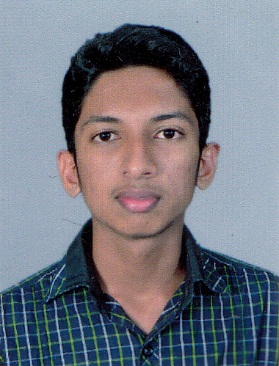 AKHIL XAVIERakhilxavier141@gmail.com Mob:+917736695956Present AddressKomaroth (H)CBI road KathrikadavuKaloor P.OKochi -682017.KeralaPersonal DetailsDOB: 04-10-1995Sex: MaleMarital Status: SingleNationality: IndianLanguages known:English, Malayalam(Read, Write & Speak)RESUMECAREER OBJECTIVEA position in a recognized organization that seeks an ambitious and carrier conscious person where acquired skills and knowledge will be utilized towards continued growth and development.ACADEMIC QUALIFICATION		SKILLSKnowledge on MS office.(word and excel)Knowledge on TallyKnowledge on GSTWell versed with internet and other applications.Presentation skills andtarget orientated.PROFESSIONAL STRENGTHGood team player and ability to handle multiple tasksGoal oriented and ready to take initiatives Ability to work in a target based environment.WORKING EXPERIENCE 13 months office staff in Pan India Logistics.1 year work experience in Audit training and GST in Abraham & Jose        Chartered Accountants2 months contract staff in MalayalaManorama.ACHIEVEMENTSA level certificate of National Cadet CorpsState level Certificate of Kalakshetram.DECLARATION	I hereby declare that the information furnished above is true and correct to the best of my knowledge and belief.Date  : 08-03-2018Place :Kaloor                                                                                               Akhil Xavier